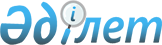 О внесении изменений и дополнений N 30 в Единую бюджетную классификацию на 2000 годПриказ Министра финансов Республики Казахстан от 27 декабря 2000 года N 568  Зарегистрирован в Министерстве юстиции Республики Казахстан 7 февраля 2001 года за N 1387



          В соответствии с Законами Республики Казахстан от 7 июня 1999 года 
 
 Z990389_ 
  "Об образовании", 30 ноября 2000 года  
 Z000109_ 
  "Об оценочной 
деятельности в Республике Казахстан" и 22 декабря 2000 года  
 Z000131_ 
  "О 
республиканском бюджете на 2001 год", постановлениями Правительства 
Республики Казахстан от 19 июля 1999 года N 999  
 P990999_ 
  "О Национальном 
плане действий по улучшению положения женщин в Республике Казахстан", 30 
октября 2000 года N 1627  
 P001627_ 
  "О вопросах формирования 
информационно-маркетинговой системы Министерства сельского хозяйства 
Республики Казахстан" и 5 декабря 2000 года N 1809  
 P001809_ 
  "Об 
утверждении правил классификации и перечня автомобильных дорог общего 
пользования республиканского значения Республики Казахстан" приказываю:




          1. Внести в приказ Министерства финансов Республики Казахстан от 30 
декабря 1999 года N 715  
 V991058_ 
  "Об утверждении Единой бюджетной 
классификации на 2000 год" следующие изменения и дополнения:




          в Единую бюджетную классификацию Республики Казахстан на 2000 год, 
утвержденную указанным приказом: 




          в функциональной классификации расходов бюджета:




          после строки "1.2.105 Аппарат акимов" дополнить строкой следующего 
содержания:




          "1.2.105.57 Обеспечение оценки имущества";




          строку "1.2.259.31 Приобретение имущества коммунальной собственности" 
изложить в следующей редакции:




          "1.2.259.31 Приобретение имущества в коммунальную собственность";




          строку "2.2.105.32.34 Отряд экстренного реагирования" изложить в 
следующей редакции:




          "2.2.105.32.34 Отряды экстренного реагирования, оперативно- 
спасательные отряды";




          после строки "3.1.251.35 Строительство и капитальный ремонт объектов 
общественного порядка и безопасности" дополнить строкой следующего 
содержания:




          "3.1.251.36 Эксплуатация оборудования и средств по регулированию 
дорожного движения в населенных пунктах";




          строку "4.2.263.20.32 Специальные школы-интернаты для детей с 
ограниченными возможностями в развитии и обучении" изложить в следующей 
редакции:




          "4.2.263.20.32 Специальные школы и школы-интернаты для детей с 
ограниченными возможностями в развитии и обучении";




          после строки "4.2.263.20.36 Вечерние (сменные) общеобразовательные 
школы" дополнить строкой следующего содержания:




          "4.2.263.20.37 Общеобразовательное обучение в негосударственных 
организациях образования";




          после строки "4.2.263.32 Информатизация системы среднего образования 
на местном уровне" дополнить строкой следующего содержания:




          "4.2.263.37 Приобретение и доставка учебников для обновления 
библиотечных фондов государственных учреждений среднего образования";




          после строки "4.2.263.46 Предоставление начального профессионального 
образования в межшкольных учебно-производственных комбинатах" дополнить 
строкой следующего содержания:




          "4.2.263.51 Реализация программ дополнительного образования для детей 
и юношества на местном уровне";




          после строки "4.3.263.31.31 Специальные профессионально-технические 
школы" дополнить строкой следующего содержания:




          "4.3.263.31.32 Подготовка кадров в негосударственных организациях 
начального профессионального образования на местном уровне";




          строку "4.4.254.8 Подготовка кадров в средних специальных учебных 
заведениях на местном уровне" изложить в следующей редакции:




          "4.4.254.8 Подготовка специалистов со средним профессиональным 
образованием на местном уровне";




          строку "4.4.263.8 Подготовка кадров в средних специальных учебных 
заведениях на местном уровне" изложить в следующей редакции:




          "4.4.263.8 Подготовка специалистов со средним профессиональным 
образованием на местном уровне";




          после строки "4.5.104.10.30 Переподготовка кадров для выполнения 




государственных функций" дополнить строками следующего содержания:
     "4.5.105 Аппарат акимов
     4.5.105.11 Повышение квалификации и переподготовка кадров на местном 
уровне
     4.5.105.11.5 Повышение квалификации государственных служащих";
     строку "4.5.251.11 Переподготовка кадров на местном уровне" изложить 
в следующей редакции:
     "4.5.251.11 Повышение квалификации и переподготовка кадров на местном 
уровне";
     после строки "4.5.254.11 Переподготовка кадров на местном уровне" 
дополнить строкой следующего содержания:
     "4.5.254.11.6 Повышение квалификации и переподготовка кадров 
государственных учреждений";
     строку "4.5.254.11 Переподготовка кадров на местном уровне" изложить 
в следующей редакции:
     "4.5.254.11 Повышение квалификации и переподготовка кадров на местном 
уровне";
     строку "4.5.263.11 Переподготовка кадров на местном уровне" изложить 
в следующей редакции:
     "4.5.263.11 Повышение квалификации и переподготовка кадров на местном 
уровне";
     строку "4.5.263.11.6 Переподготовка кадров государственных 
учреждений" изложить в следующей редакции:
     "4.5.263.11.6 Повышение квалификации и переподготовка кадров 
государственных учреждений";





          строку "4.9.263.53 Строительство и капитальный ремонт объектов 
образования на местном уровне" изложить в следующей редакции:




          "4.9.263.53 Строительство объектов образования на местном уровне";




          строку "5.3.254.30 Оказание стационарной медицинской помощи больным, 
страдающим психическими расстройствами" изложить в следующей редакции:




          "5.3.254.30 Оказание специализированной медицинской помощи больным, 
страдающим психическими расстройствами";




          строку "5.3.254.32 Оказание стационарной медицинской помощи больным 
туберкулезом" изложить в следующей редакции:




          "5.3.254.32 Оказание специализированной медицинской помощи больным 
туберкулезом";




          строку "5.3.254.47 Оказание стационарной медицинской помощи больным 
онкологическими заболеваниями" изложить в следующей редакции:




          "5.3.254.47 Оказание специализированной медицинской помощи больным 
онкологическими заболеваниями";




          строку "5.3.254.48 Оказание стационарной медицинской помощи больным 
алкоголизмом, наркоманией и токсикоманией" изложить в следующей редакции:




          "5.3.254.48 Оказание специализированной медицинской помощи больным 
алкоголизмом, наркоманией и токсикоманией";




          строку "5.3.254.49 Оказание стационарной медицинской помощи больным 
кожно-венерологическими заболеваниями" изложить в следующей редакции:




          "5.3.254.49 Оказание специализированной медицинской помощи больным 
кожно-венерологическими заболеваниями";




          строку "5.3.254.50 Оказание стационарной медицинской помощи больным 
инфекционными заболеваниями" изложить в следующей редакции:




          "5.3.254.50 Оказание специализированной медицинской помощи больным 
инфекционными заболеваниями";




          после строки "5.4.254.46 Оказание первичной медико-санитарной помощи 
населению в амбулаторно-поликлинических организациях" дополнить строкой 
следующего содержания:




          "5.4.254.54 Оказание первичной медико-санитарной помощи и 
специализированной амбулаторно-поликлинической помощи";




          строку "5.9.254.38 Прочие услуги по охране здоровья населения в 
области" изложить в следующей редакции:




          "5.9.254.38 Прочие услуги по охране здоровья населения на местном 
уровне";




          строку "5.9.254.38.31 Лекарственное обеспечение отдельных категорий 
граждан по видам заболеваний" изложить в следующей редакции:




          "5.9.254.38.31 Лекарственное обеспечение отдельных категорий 
населения по видам заболеваний";




          строку "5.9.254.38.32 Обеспечение специализированными продуктами 
детского питания отдельных категорий граждан" изложить в следующей 
редакции:




          "5.9.254.38.32 Обеспечение специализированными продуктами детского и 
лечебного питания отдельных категорий населения";




          строку "5.9.254.52 Строительство и капитальный ремонт объектов 
здравоохранения на местном уровне" изложить в следующей редакции:




          "5.9.254.52 Строительство объектов здравоохранения на местном уровне";




          после строки "6.1.258 Исполнительный орган труда и социальной защиты 
населения" дополнить строками следующего содержания:




          "6.1.258.31 Специальные государственные пособия




          6.1.258.31.30 Семьи погибших (умерших, пропавших без вести) 
военнослужащих, сотрудников органов внутренних дел и лиц, погибших при 
ликвидации последствий катастрофы на ЧАЭС




          6.1.258.31.31 Лица, награжденные орденами и медалями СССР за 
самоотверженный труд и безупречную воинскую службу в тылу в годы Великой 
Отечественной войны




          6.1.258.31.32 Участники ликвидации последствий катастрофы на ЧАЭС, 
эвакуированных из зон отчуждения и отселения в Республику Казахстан, 
включая детей, которые на день эвакуации находились во внутриутробном 
состоянии




          6.1.258.31.33 Инвалиды I и II групп




          6.1.258.31.34 Инвалиды III группы




          6.1.258.31.35 Дети-инвалиды до 16 лет




          6.1.258.31.36 Многодетные матери, награжденные подвесками "Алтын 
алка", "Кумис алка" или получившие ранее звание "Мать-героиня" и 
награжденные орденом "Материнская слава"




          6.1.258.31.37 Многодетные семьи, имеющие четырех и более совместно 
проживающих несовершеннолетних детей




          6.1.258.31.38 Жертвы политических репрессий, лица, пострадавшие от 




политических репрессий, имеющие инвалидность или являющиеся пенсионерами
     6.1.258.31.39 Лица, которым назначены пенсии за особые заслуги перед 
Республикой Казахстан";
     строку "6.1.258 Исполнительный орган труда и социальной защиты 
населения" изложить в следующей редакции:
     "6.1.258 Исполнительный орган труда и социальной защиты населения, 
финансируемый из местного бюджета";
     после строки "6.1.258.32.33 Психоневрологические интернаты" дополнить 
строкой следующего содержания:
     "6.1.258.32.34 Центр реабилитации и адаптации детей-инвалидов";
     после строки "6.1.263.33.32 Приют для несовершеннолетних детей" 
дополнить строкой следующего содержания:
     "6.1.263.33.33 Детские деревни семейного типа";
     строку "6.2.258 Исполнительный орган труда и социальной защиты 
населения" изложить в следующей редакции:
     "6.2.258 Исполнительный орган труда и социальной защиты населения, 
финансируемый из местного бюджета";
     строку "6.9.258 Исполнительный орган труда и социальной защиты 
населения" изложить в следующей редакции:
     "6.9.258 Исполнительный орган труда и социальной защиты населения, 
финансируемый из местного бюджета";
     после строки "6.9.258.33.30 Областные, городские и районные 
медико-социальные экспертные комиссии" дополнить строками следующего 
содержания:
     "6.9.258.35 Оплата услуг по зачислению, выплате и доставке пособий
     6.9.258.39 Реализация Национального плана действий по улучшению 
положения женщин на местном уровне
     6.9.258.39.30 Центр социальной адаптации для женщин, подростков и 
детей
     6.9.258.39.31 Кризисный центр для поддержки жертв насилия";





          строку "6.9.258.52 Строительство и капитальный ремонт объектов 
социального обеспечения" изложить в следующей редакции:




          "6.9.258.52 Строительство объектов социального обеспечения";




          после строки "7.1.105.73 Обеспечение жильем отдельных категорий 




граждан" дополнить строками следующего содержания:
     "7.1.131 Аким г.Астаны
     7.1.131.35 Строительство жилья для государственных служащих в городе 
Астане";
     после строки "7.1.274.43.30 Обеспечение жильем особо нуждающихся лиц 
населения" дополнить строкой следующего содержания:
     "7.1.274.43.31 Капитальный ремонт жилых домов, находящихся в 
аварийном состоянии";
     после строки "7.3 Водоснабжение" дополнить строками следующего 
содержания:
     "7.3.114 Аким Атырауской области
     7.3.114.30 Проект водоснабжения и санитарии города Атырау
     7.3.114.30.85 Реализация проекта на местном уровне за счет внешних 
займов на возвратной основе
     7.3.129 Аким Южно-Казахстанской области
     7.3.129.31 Строительство водопровода в г.Сарыагаш
     7.3.130 Аким г.Алматы
     7.3.130.33 Реконструкция системы водоснабжения и водоотведения 
г.Алматы
     7.3.130.33.85 Реализация проекта на местном уровне за счет внешних 
займов на возвратной основе";
     после строки "7.3.274.41 Функционирование систем водоснабжения" 
дополнить строкой следующего содержания:
     "7.3.274.51 Обеспечение очистки сточных вод";
     строку "8.1.263.39 Проведение спортивных мероприятий на местном 
уровне" изложить в следующей редакции:
     "8.2.263.39 Проведение спортивных мероприятий на местном уровне";
     после строки "8.2 Спорт и туризм" дополнить строками следующего 
содержания:
     "8.2.263 Исполнительный орган образования, культуры, спорта и 
туризма, финансируемый из местного бюджета
     8.2.263.57 Мероприятия по туристической деятельности на местном 
уровне";





          строку "8.9.263.54 Строительство и капитальный ремонт объектов 
культуры и спорта на местном уровне" изложить в следующей редакции:




          "8.9.263.54 Строительство объектов культуры и спорта на местном 
уровне";




          после строки "10.1.257.30 Оказание содействия ветеринарным 
мероприятиям на местном уровне" дополнить строкой следующего содержания:




          "10.1.257.31 Поддержка семенных репродукторов в растениеводстве";




          после строки "10.9.257.28 Погашение кредиторской задолженности по 
зарегистрированным в установленном порядке договорным обязательствам 
государственных учреждений, финансируемых из местного бюджета" дополнить 
строкой следующего содержания:




          "10.9.257.31 Развитие информационно-маркетинговой системы сельского 
хозяйства";




          после строки 12.1.115.30.82 Реализация проекта за счет трансфертов из 




республиканского бюджета" дополнить строкой следующего содержания:
     "12.1.115.30.86 Реализация проекта на местном уровне за счет внешних 
займов";
     строку "12.1.274.49 Строительство автомобильных дорог на местном 
уровне" изложить в следующей редакции:
     "12.1.274.49 Строительство и реконструкция автомобильных дорог на 
местном уровне";
     строку "12.1.274.49.30 Реконструкция автомобильных дорог местного 
значения" изложить в следующей редакции:
     "12.1.274.49.30 Строительство и реконструкция автомобильных дорог 
местного значения";
     строку "12.1.274.49.31 Строительство дорог внутри населенного пункта" 
изложить в следующей редакции:
     "12.1.274.49.31 Строительство и реконструкция улиц городов и иных 
населенных пунктов";
     строку "12.1.274.50 Эксплуатация дорожной системы на местном уровне" 
изложить в следующей редакции:
     "12.1.274.50 Эксплуатация автомобильных дорог на местном уровне";





          после строки "12.1.274.50.12 Обеспечение функционирования 
автомобильных дорог" дополнить строками следующего содержания:




          "12.1.274.50.30 Обеспечение функционирования автомобильных дорог 
местного значения




          12.1.274.50.31 Обеспечение функционирования улиц городов и иных 
населенных пунктов";




          после строки "13.9.105.30 Строительство и капитальный ремонт объектов 




коммунальной собственности" дополнить строкой следующего содержания:
     "13.9.105.40 Введение новой системы оплаты труда сотрудников 
правоохранительных органов";
     после строки "13.9.119 Аким Карагандинской области" дополнить строкой 
следующего содержания:
     "13.9.119.30 Поддержание инфраструктуры города Приозерска";
     после строки "13.9.120 Аким Кызылординской области" дополнить строкой 
следующего содержания:
     "13.9.120.31 Развитие социальной инфраструктуры Кызылординской 
области".
     2. Установить, что с 1 января 2001 года расходы не осуществляются по 
следующим программам (подпрограммам):
     "2.2.105.32.33 Восточно-Казахстанский оперативно-спасательный отряд";
     "3.2.105.66 Организация совершения нотариальных действий
     3.2.105.66.30 Нотариальные конторы";
     "5.4.254.35 Оказание первичной медико-санитарной помощи населению в 
амбулаторных организациях сельской местности"
     "5.4.254.46 Оказание первичной медико-санитарной помощи населению в 
амбулаторно-поликлинических организациях";
     "6.2.258.38 Проведение празднования 55-ой годовщины Победы в Великой 
Отечественной войне";
     "7.3.132.30 Обеспечение условий для экономического развития города, 
водоснабжения и канализационных систем г.Атырау
     7.3.132.30.82 Реализация проекта за счет трансфертов из 
республиканского бюджета
     7.3.132.30.83 Реализация проекта за счет софинансирования из местного 
бюджета
     7.3.132.80 Обеспечение условий для экономического развития города, 
водоснабжения и канализационных систем г.Атырау"
     "8.1.263.35 Проведение культурных и спортивных мероприятий с детьми 
на местном уровне
     8.1.263.35.30 Проведение культурных мероприятий с детьми на местном 
уровне
     8.1.263.35.31 Проведение спортивных мероприятий с детьми на местном 
уровне";
     "8.1.263.49 Проведение юбилейных мероприятий к 1500-летию города 
Туркестан
     8.1.263.51 Проведение празднования 55-ой годовщины Победы в Великой 
Отечественной войне";
     "12.1.115.30.80 Реализация проекта за счет внешних займов";
     "12.1.274.39 Обеспечение функционирования дорог внутри населенных 
пунктов";
     "12.1.274.50.12 Обеспечение функционирования автомобильных дорог";
     "13.9.105.56 Развитие специальной экономической зоны";
     "15.1.111.18.30 Подготовка к зимнему периоду и завершение мероприятий 
по передислокации";
     "15.1.119.18.31 Погашение кредиторской задолженности местного 
исполнительного органа г.Приозерска";
     "15.1.124.18.30 Проект социальной защиты
     "15.1.124.18.31 Строительство школы в с.Тендык";
     "15.1.129.18.30 Проект социальной защиты
     15.1.129.18.31 Строительство объездной автомобильной дороги 
г.Туркестан";
     "15.1.130.18.30 Строительство метрополитена в г.Алматы
     15.1.130.18.31 Проведение работ по сейсмоусилению объектов социальной 
сферы
     15.1.130.18.32 Развитие инфраструктуры г.Алматы".
     3. В названии, тексте приказа и приложениях к нему слова "на 2000 
год" исключить.
     4. Департаменту юридической службы (К.Абдикаликов) и Бюджетному 
департаменту (Е.Бахмутова) обеспечить государственную регистрацию 
настоящего приказа в Министерстве юстиции Республики Казахстан. 
     5. Настоящий приказ вступает в силу с 1 января 2001 года и не 
распространяется на заключительные операции, осуществляемые в счетный 
период на 2000 год.
    
   
     Министр          



     (Специалисты: Мартина Н.А.,
                   Цай Л.Г.)                                          
      
      


					© 2012. РГП на ПХВ «Институт законодательства и правовой информации Республики Казахстан» Министерства юстиции Республики Казахстан
				